Geometry							Name: _________________________
Homework – Multiple TransformationsUsing the pre-image point (5, -8), follow the transformations below.  Start back at the pre-image for each number.  Use your rules!!!1.  Reflection over the x-axis: (      ,      )		2.  Translation vector  : (      ,      )

3.  Dilation with a scale factor of ½:  (      ,      )	4.  Rotation of 90 degrees CCW: (      ,      ) 


5.  Translation of   then Reflection over the y-axis:  (      ,      )6.  Rotation of 180 degrees   then Dilation of 3:  (      ,      )Graph the following compound transformations.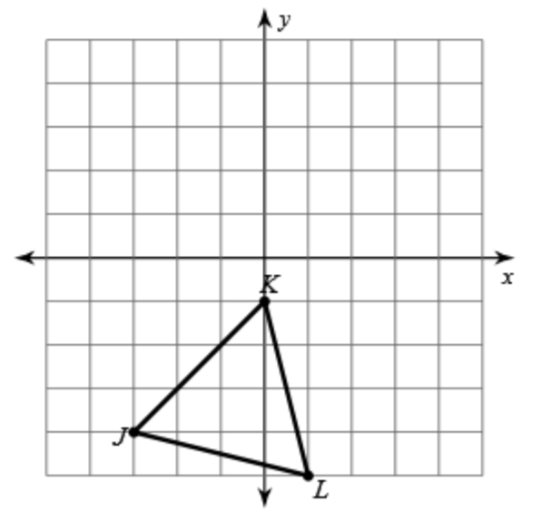 7.  a.   Translation 
	K’(     ,     )   L’(     ,     )   J’(     ,     )     b.  Reflection over the line y = x 
	K”(     ,     )   L”(     ,     )   J”(     ,     )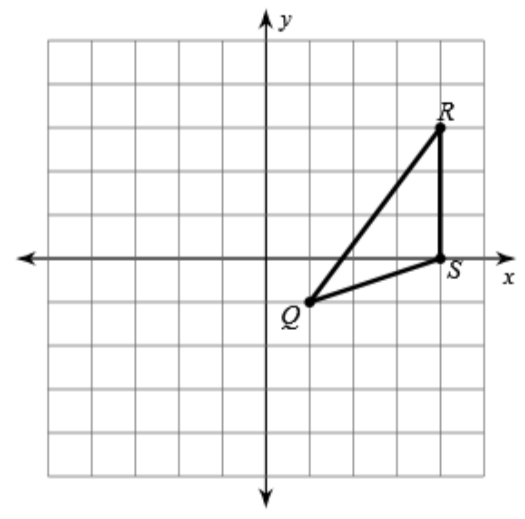 8.  a.   Rotate 90 degrees CCW	Q’(     ,     )   R’(     ,     )   S’(     ,     )      b.  Reflection over the line y = 1	Q”(     ,     )   R”(     ,     )   S”(     ,     )